平成29年度 第２回 危機管理士2級 講座・試験 申込書太枠内の項目をご記入の上、E-mail、FAX、郵送いずれかにて事務局にご提出ください。【12月10日必着】本紙右下のQRコード内ページ最下部「お申込みフォーム」からもお手続きいただけます。危機管理士2級 受講・受験費　50,000円（内訳：受講料 40,000円、受験料10,000円）税込※1日目の講義終了後に交流会を開催致します。参加ご希望の際は、出席に○をお付けください。参加費4,000円（予定）は別途現地にてお支払いただきます。日本危機管理士機構 年会費　　個人正会員：10,000円※団体会員制度もございます。詳細は事務局またはご所属の法人等にお確かめください。※既に日本自治体危機管理学会に個人会員として所属し、2017年度会費を納入されている方につきましては、当機構の年会費は初年度2,000円（学生会員は6,000円）となります。次年度からは日本自治体危機管理学会の年会費は不要となり、当機構より10,000円を請求させていただきます。受験に際し、日本危機管理士機構へのご入会が必要となります。新規入会にて、受験を申込みされる場合は、合計60,000円をお振込みください。お振り込み先　みずほ銀行 　九段支店 (普)　1525360 特定非営利活動法人 日本危機管理士機構三井住友銀行 神田支店 (普)　2936463 日本危機管理士機構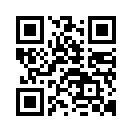 ※お振込手数料はお申込者様のご負担をお願い致します。※振込確認後、順次受験票等につきまして、メールにて連絡申し上げます。お申込日　2017年　 　月　　　　日平成29年度 危機管理士2級講座試験を申し込みます。※下記プログラムいずれかを選んでチェックしてください□社会リスク　　　　□自然災害お申込日　2017年　 　月　　　　日平成29年度 危機管理士2級講座試験を申し込みます。※下記プログラムいずれかを選んでチェックしてください□社会リスク　　　　□自然災害お申込日　2017年　 　月　　　　日平成29年度 危機管理士2級講座試験を申し込みます。※下記プログラムいずれかを選んでチェックしてください□社会リスク　　　　□自然災害お申込日　2017年　 　月　　　　日平成29年度 危機管理士2級講座試験を申し込みます。※下記プログラムいずれかを選んでチェックしてください□社会リスク　　　　□自然災害フリガナお名前勤務先・ご所属日中連絡先電話番号E-mail郵送先自宅　・　勤務先　（どちらかお選びください）〒自宅　・　勤務先　（どちらかお選びください）〒自宅　・　勤務先　（どちらかお選びください）〒会員の種別□新規入会（個人正会員）　　□団体正会員　　□団体賛助会員□新規入会（個人正会員）　　□団体正会員　　□団体賛助会員□新規入会（個人正会員）　　□団体正会員　　□団体賛助会員請求書のご希望　　　要　・　不要交流会出欠出席・欠席・未定備考